Publicado en Madrid el 20/08/2020 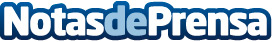 Indie Campers anuncia el lanzamiento de su nuevo marketplace de alquiler de autocaravanas Según los datos, los vehículos privados no se utilizan durante el 95% de su vidaDatos de contacto:Yolanda Acosta+34 91 0916992Nota de prensa publicada en: https://www.notasdeprensa.es/indie-campers-anuncia-el-lanzamiento-de-su Categorias: Viaje Automovilismo Sociedad Turismo Logística Industria Automotriz http://www.notasdeprensa.es